(FW02)   Fremdwörter / الكلمات الأجنبية Arabische Wörter in der deutschen Sprache  /  الكلمات العربية في اللغة الألمانية … Textbeispiele  /  كلمات للنص (FW02)  –  [AR]    Arabische Wörter in der deutschen Sprache  /  الكلمات العربية في اللغة الألمانية …  Wörter zu den Textbeispielen  /  كلمات لأمثلة النص Die Wörter aus dem Arabischen sind durch dicke Schrift hervorgehoben.يتم تمييز الكلمات العربية بخط عريض.Gestern führte die Polizei eine Razzia durch.Dabei entdeckte sie geschmuggelten Alkohol,
etliche Kilo Haschisch in einem Magazin 
und ein Arsenal an gefährlichen Waffen..ونفذت الشرطة مداهمة أمس.اكتشفت الكحول المهرّبعدة كيلوغرامات من الحشيش في مجلةوترسانة من الأسلحة الخطرة ..Ein Kaffee ist für viele Leute das Lebenselixier.Dazu nehmen manche gerne viel Zucker.Auch eine Karaffe mit Wasser darf nicht fehlen.القهوة هي إكسير الحياة لكثير من الناس.يحب البعض إضافة الكثير من السكر.دورق من الماء أمر لا بد منه أيضًا.Ein Auto hatte auf der Autobahn plötzlich eine große Havarie.Der Fahrer schimpft und will die Werkstatt vor den Kadi zerren.تعرضت سيارة فجأة لحادث كبير على الطريق السريع.يوبخ السائق ويريد جر الورشة أمام القاضي.Ein Film über eine Safari in Afrika zeigte das Leben von Gazellen und Giraffen.عرض فيلم عن رحلة سفاري في إفريقيا حياة الغزلان والزرافات.Zwei Freudinnen sitzen auf dem Sofa und genießen ein Sorbet,.Eine hat ein safranfarbenes Kleid an, das die andere bewundert.يجلس صديقان على الأريكة ويتمتعان بشربات.يرتدي أحدهما ثوبًا من الزعفران يعجب به الآخر.Die Versicherung gibt jährlich ihre Tarife für ihre Leistungen bekannt.تعلن شركة التأمين عن تعرفة خدماتها كل عام.Ein Mathematiker hat einen Algorithmus entwickelt, um Ziffern und Buchstaben zu chiffrieren.Dafür verwendet er die Regeln der Algebra.طور عالم رياضيات خوارزمية لتشفير الأرقام والحروف.لهذا يستخدم قواعد الجبر.Ein Verlag für Kultur gibt jährlich einen Almanach über die neue Literatur heraus.دار نشر ثقافية تنشر تقويمًا سنويًا للأدب الجديد.Als der Admiral die Seeschlacht verloren hat,
sagte er zu sich „Schachmatt!“عندما خسر الأدميرال المعركة البحريةقال لنفسه "كش ملك!"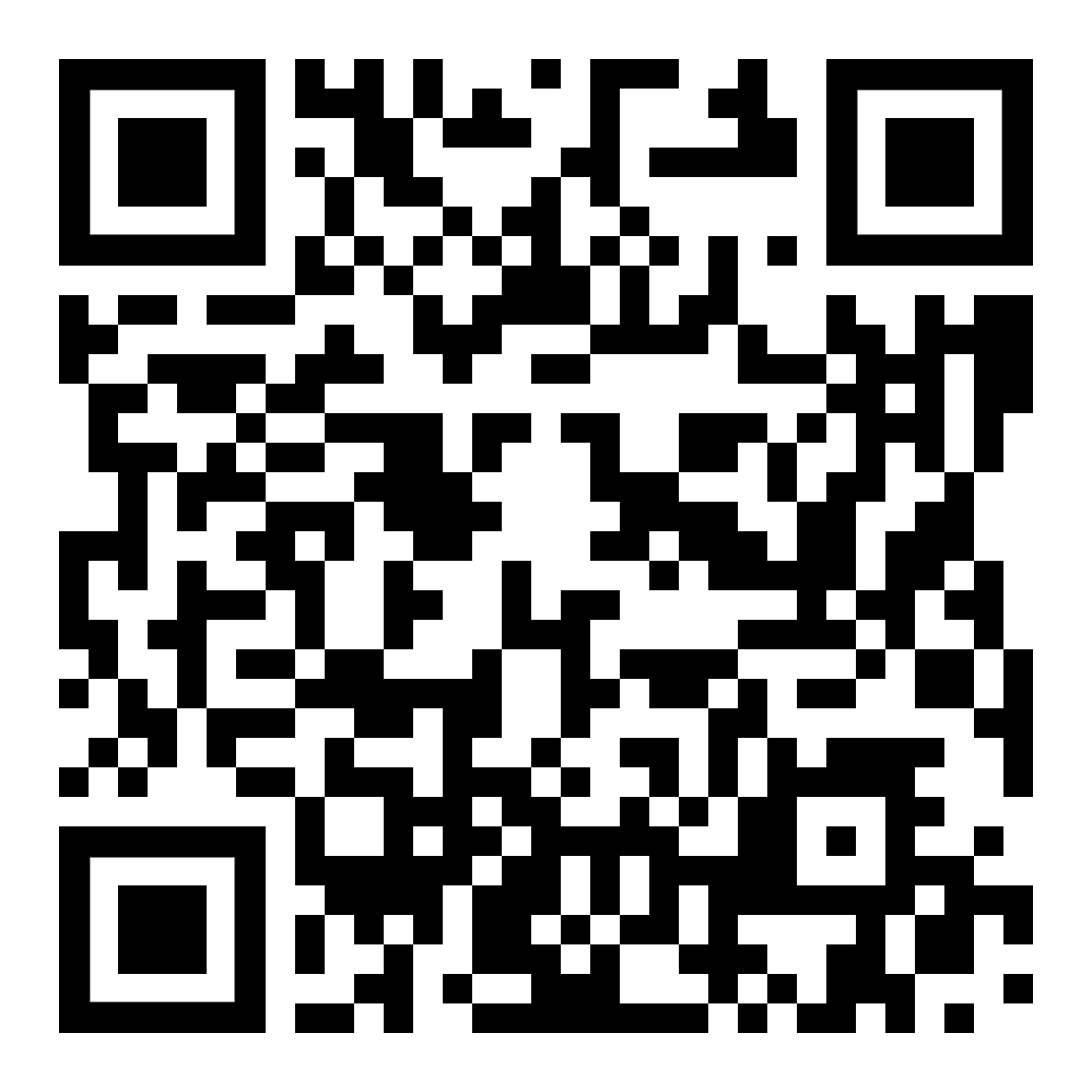 Höre dir den Text an (MP3)الاستماع إلى كلمات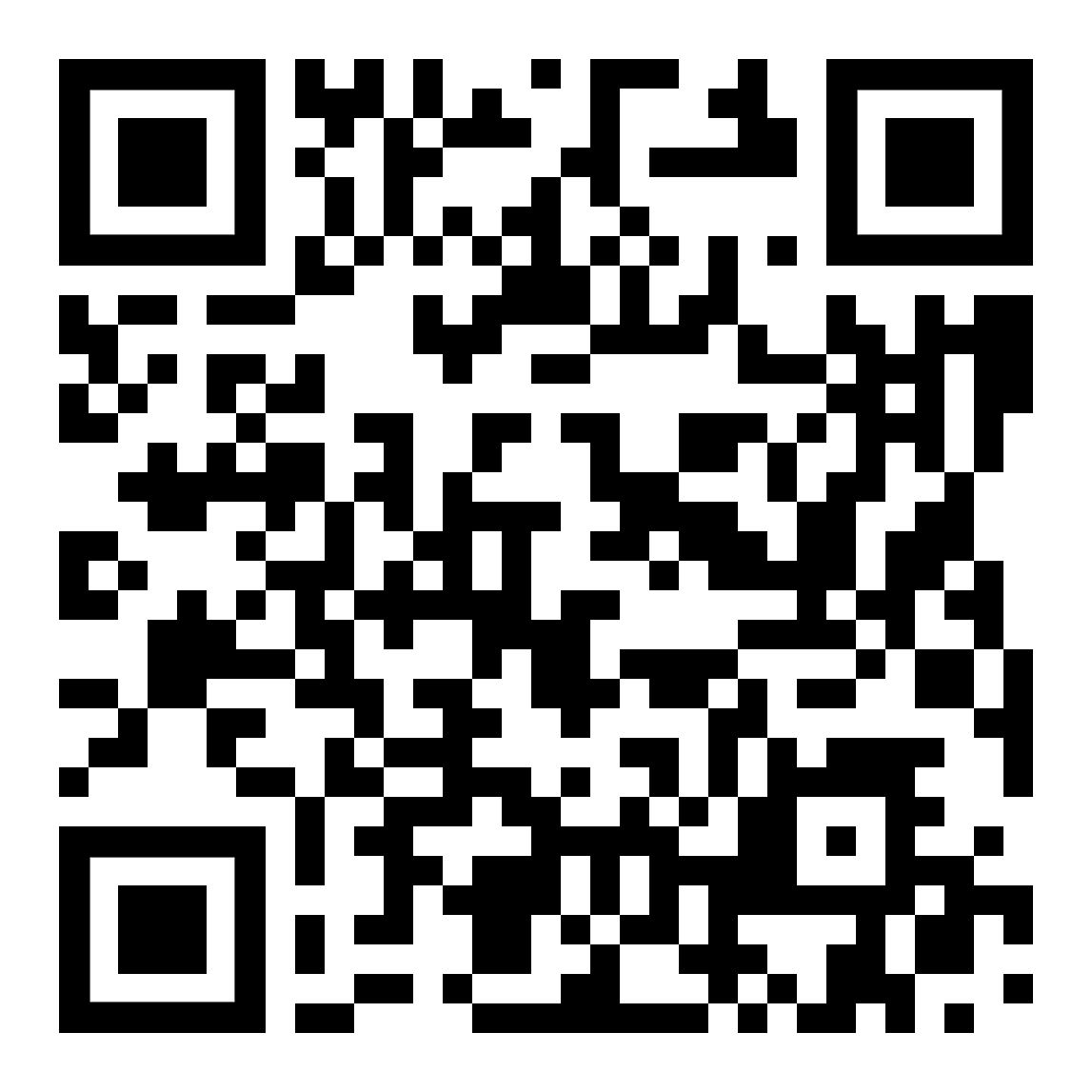 diese Seite
 این صفحه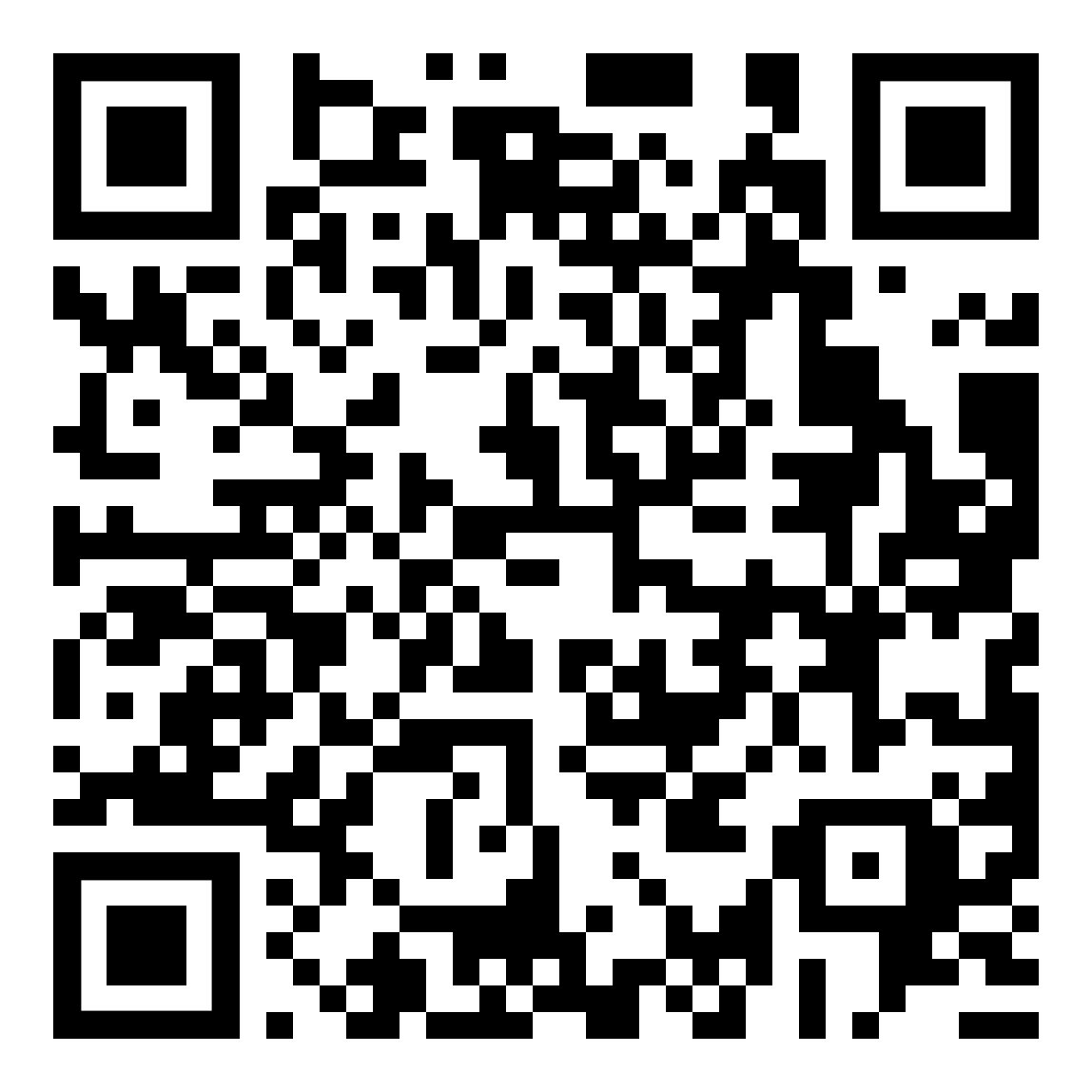 zur Seite
Wörter zum Textعلى الكلمات الجانبية للنص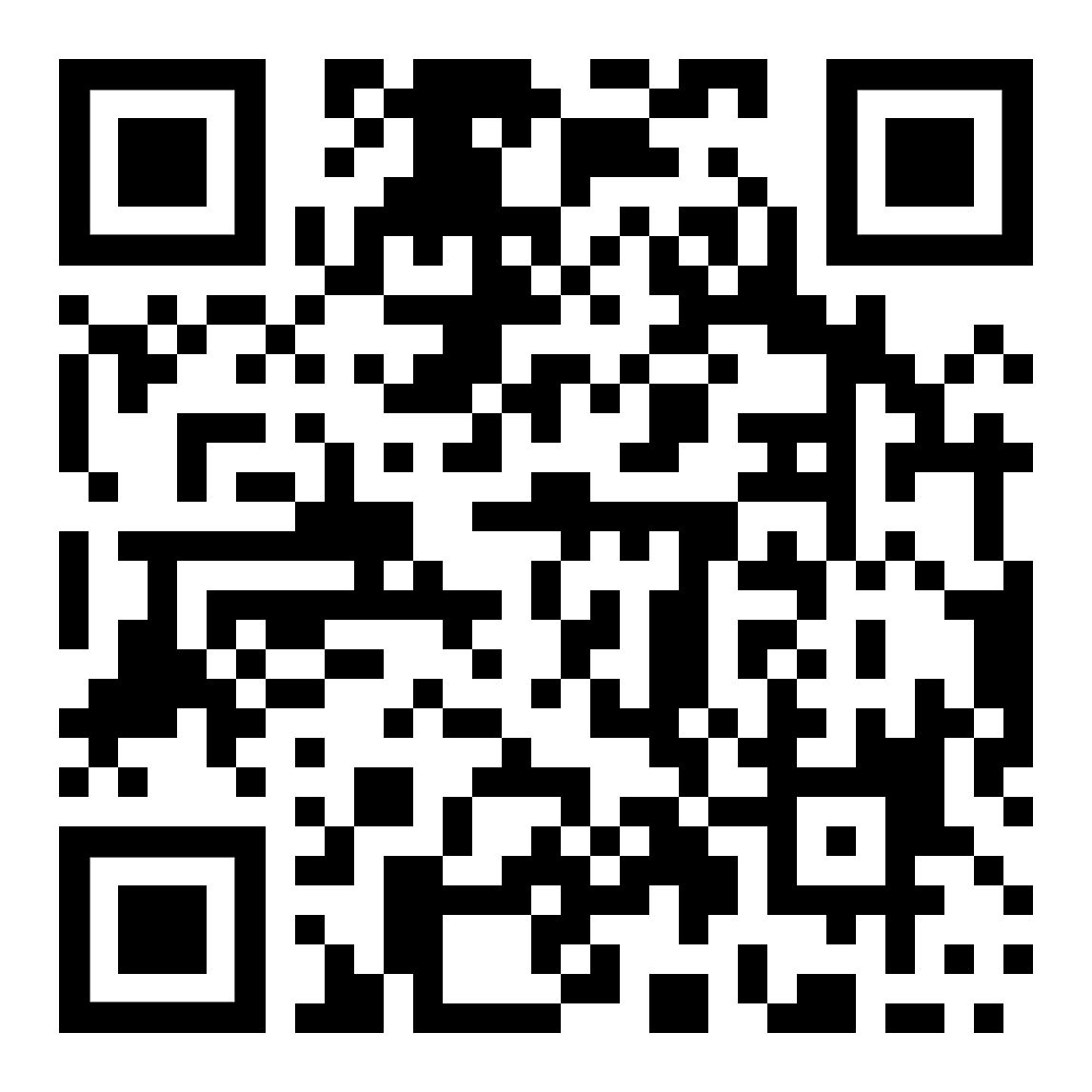 zur Kapitelseite:  
Arabische Fremdwörterإلى صفحة الفصل: كلمات عربية أجنبيةWillst Du noch mehr wissen?Hier die Links zu ein paar Seiten im Web:هل تريد أن تعرف أكثر؟وهذه روابط لبعض المواقع على شبكة الإنترنت:Wikipedia:Liste deutscher Wörter aus dem Arabischenويكيبيديا:قائمة الكلمات الألمانية من العربيةDeutsche Welle  –  learngerman.dw.com Deutsche Worte aus dem ArabischenManchen Wörtern sieht man ihre arabische Herkunft direkt an, anderen dagegen gar nicht.Andreas Unger: „Von Algebra bis Zucker. Arabische Wörter im Deutschen“, Reclam Verlagدويتشه فيله كلمات ألمانية من العربيةبعض الكلمات لها أصل عربي وهذا واضح على الفور، في حين أن بعضها الآخر ليس كذلك.أندرياس أنغر: "من الجبر إلى السكر. "الكلمات العربية باللغة الألمانية"، Verlag Eslamica   /  m-haditecArabische Lehnworte im DeutschenArabische Lehnworte im Deutschen sind deutsche Begriffe, deren Ursprung auf das Arabische zurückgeführt werden kann.دار النشر الإسلامية / م-حديثكالكلمات العربية المستعارة في الألمانيةالكلمات العربية المستعارة باللغة الألمانية هي مصطلحات ألمانية يمكن إرجاع أصلها إلى اللغة العربية.Siehe ebenso:Türkische Lehnworte im Deutschen     undPersische Lehnworte im Deutschenأنظر أيضا:الكلمات المستعارة التركية باللغة الألمانية والكلمات الفارسية المستعارة في الألمانية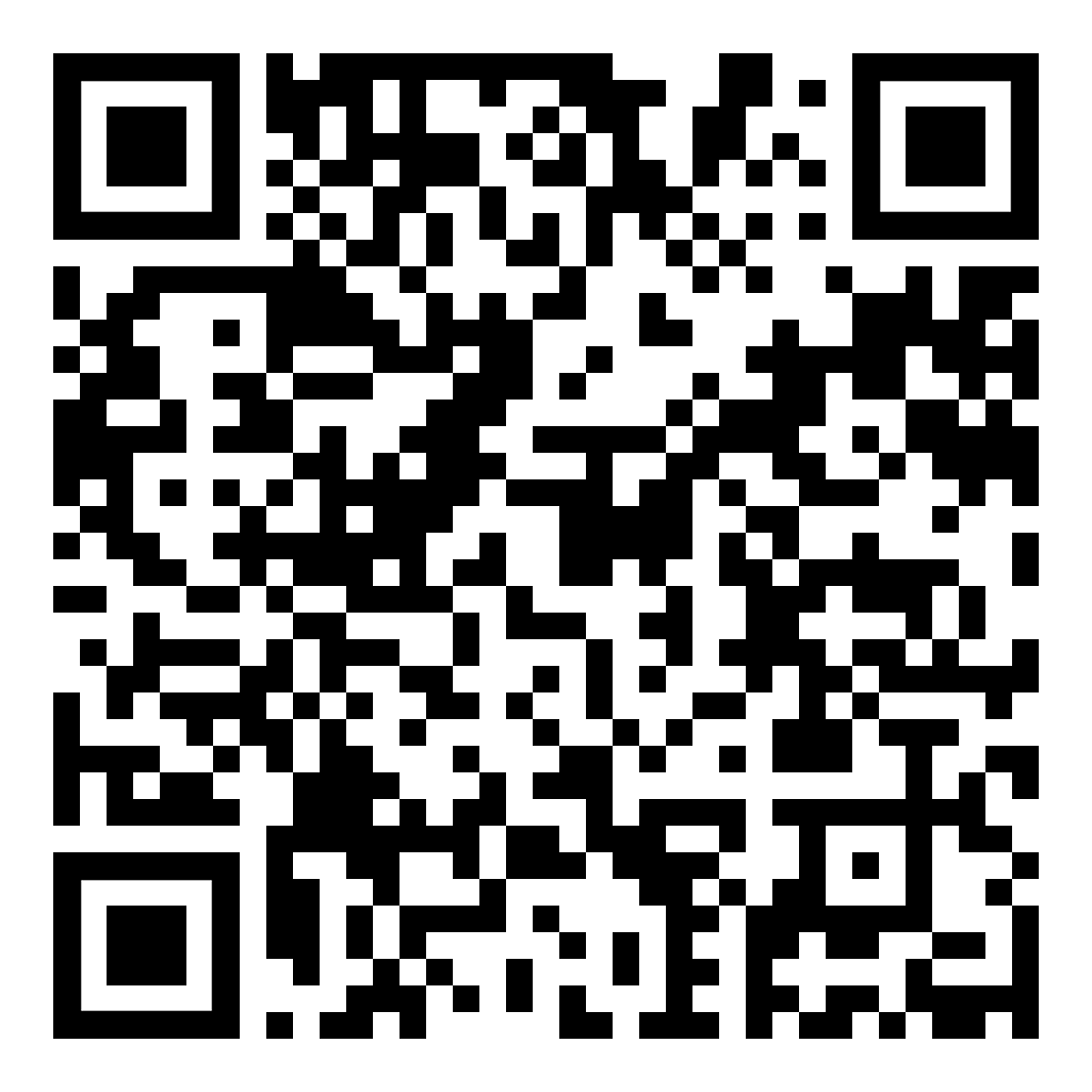 Wikipediaويکيپېډيا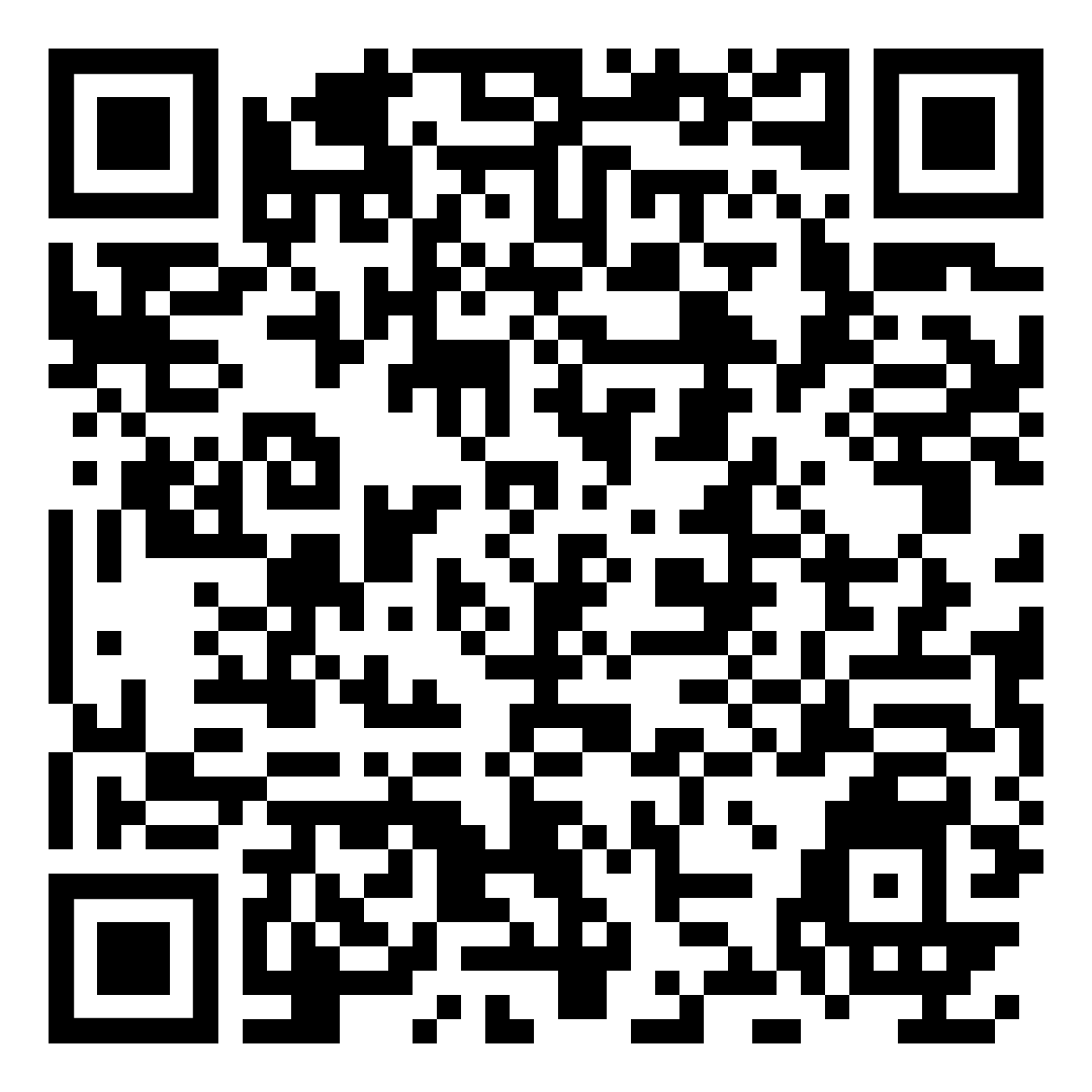 Deutsche Welleالموجة الألمانية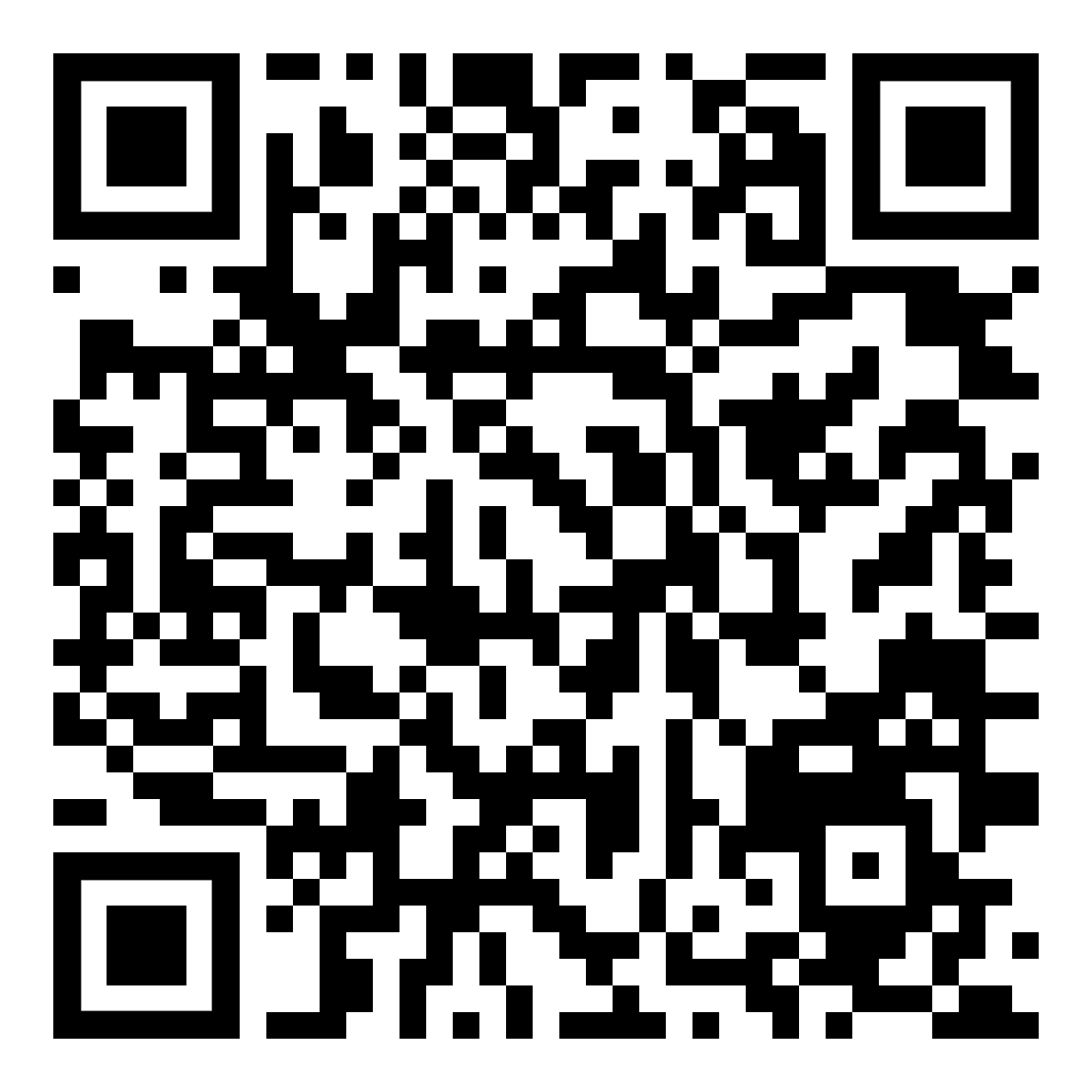 Arabische Lehnworteالكلمات العربية المستعارة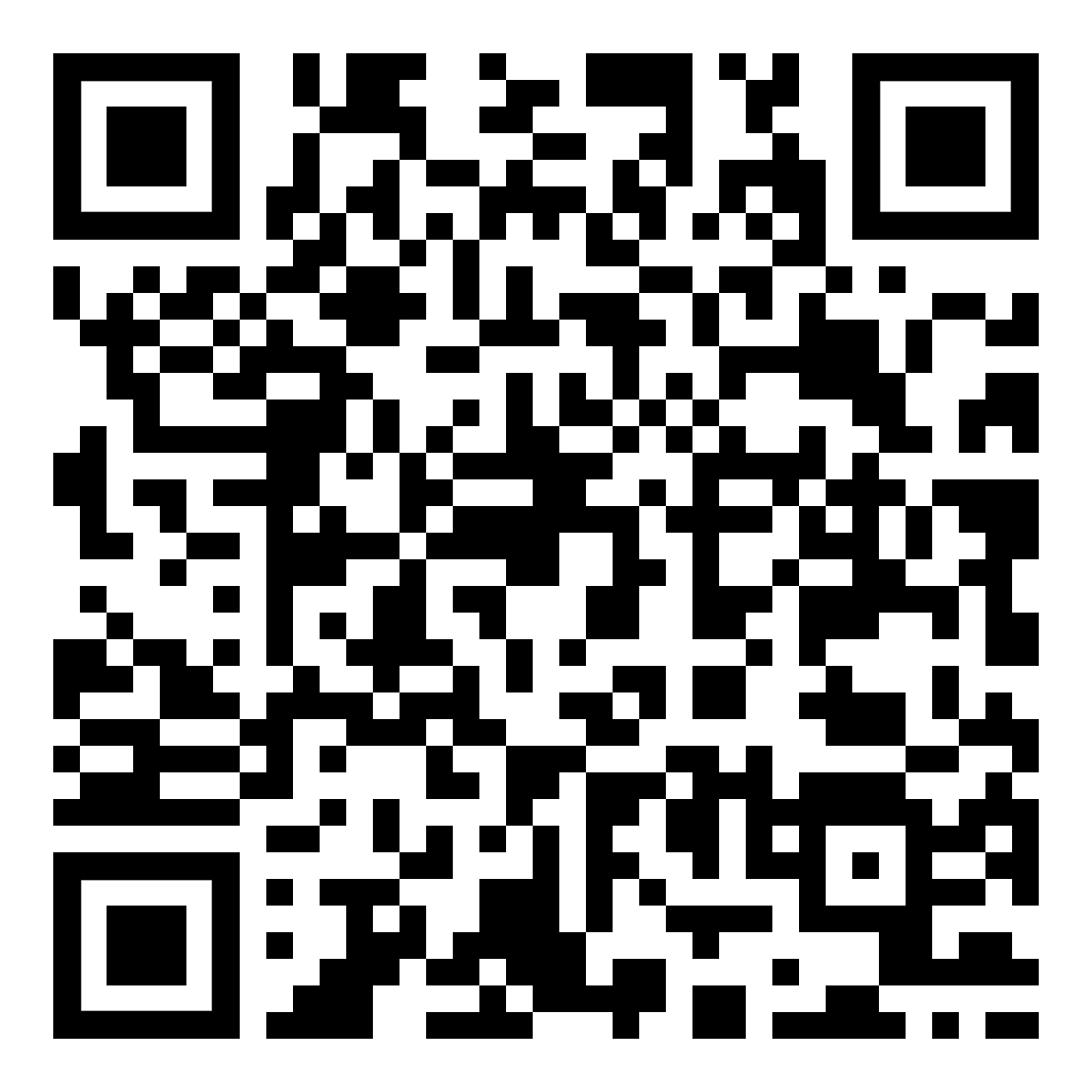 Türkische Lehnworteكلمات مستعارة تركية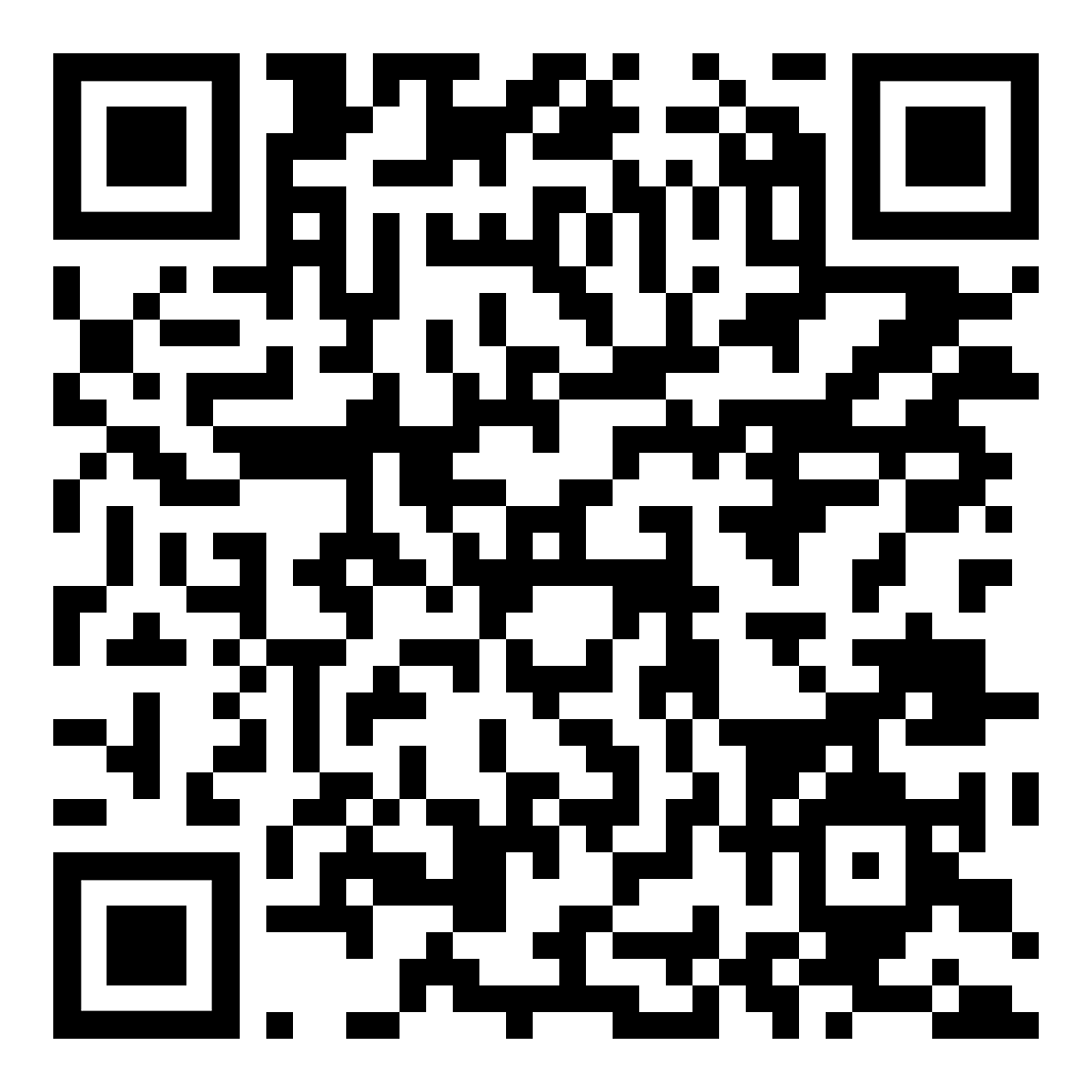 Persische. Lehnworteاللغة الفارسية. الكلمات المستعارة(1) Wörter aus dem Arabischenكلمات من اللغة العربية  (1)die Razziaغازيةder Alkoholالكحولdas Haschischحشيشdas Magazinمخزنdas Arsenalدار الصناعةder Kaffee der Mokkaقهوةمخاdas Elixierdas Lebenselixierالإكسيرإكسير الحياةder Zuckerسكرdie Karaffeغرافةdie Havarieعوارder Kadider Richterقاضيالقاضيdas Sofaصفةdas Sorbetشربةder Safransafranfarbenصحراءلون الزعفرانder Tarifdie Preislisteتعريفةلائحة الأسعارder Algorithmusالخوارزميdie Zifferdie Zahlالرقمالعددdie Chiffreetwas chiffrieren – verschlüsselnetwas dechiffrieren – entschlüsselnصفرلتشفير شيء مالفك تشفير شيء ما - لفك تشفير شيء ماdie Algebraالجبرder Almanachdas Jahrbuchالمناخالكتاب السنويder Admiralالسمتdas Schach(spiel)Schachmatt!لعبة الشطرنجشاه مات(2) noch ein paar Wörter …  ;-)…  بضع كلمات أخرى (2)die Polizeidie Waffeالشرطةالسلاحsicher  –  versicherndie Versicherungآمن - أؤكدالتأمينder Verlagdie Druckereiالناشرمحل الطباعةdie Kulturdie Literaturالثقافةالأدبdie Schlachtder Kriegالمعركةالحربdie Seedas Meerالبحرالبحر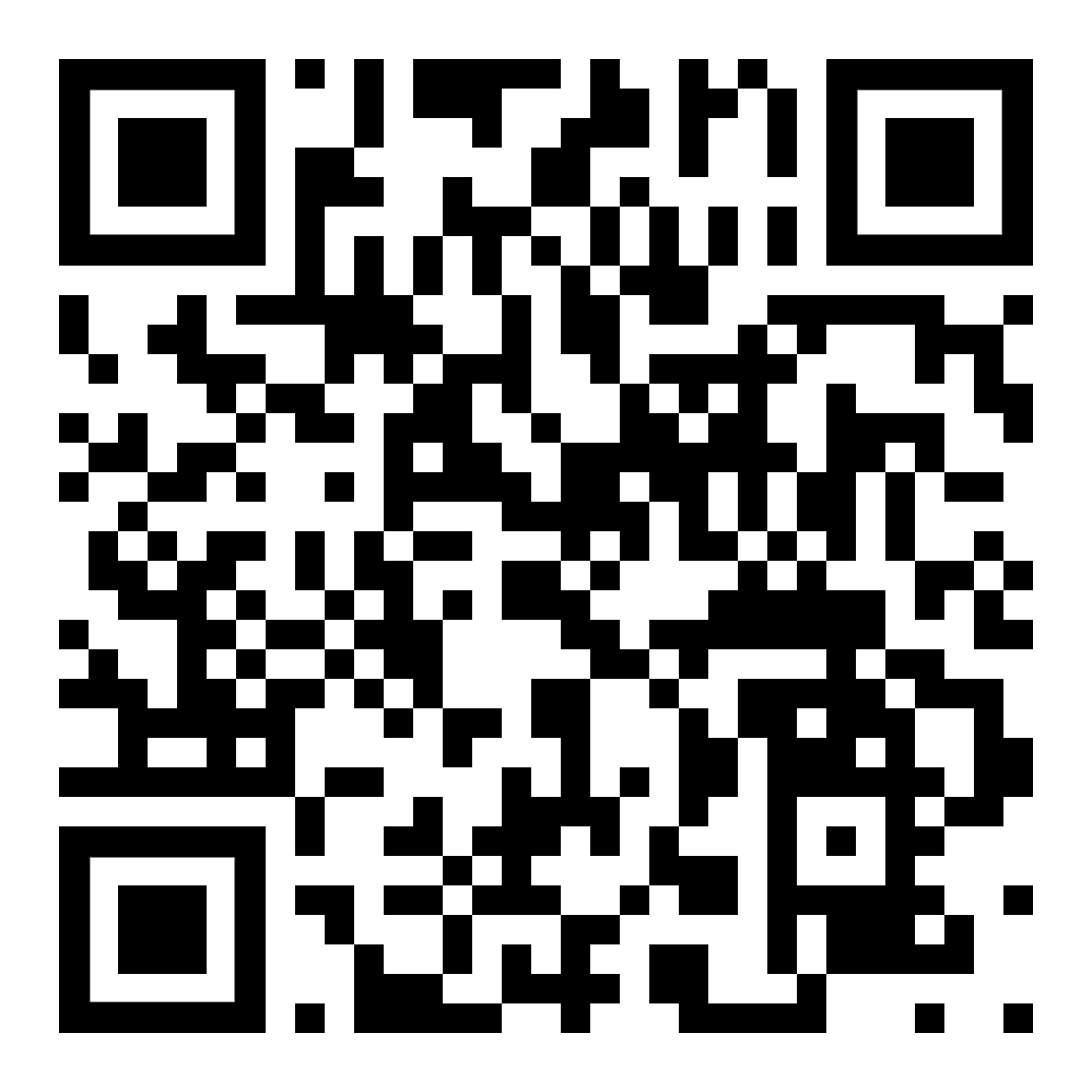 Höre dir den Text an (MP3)الاستماع إلى كلمات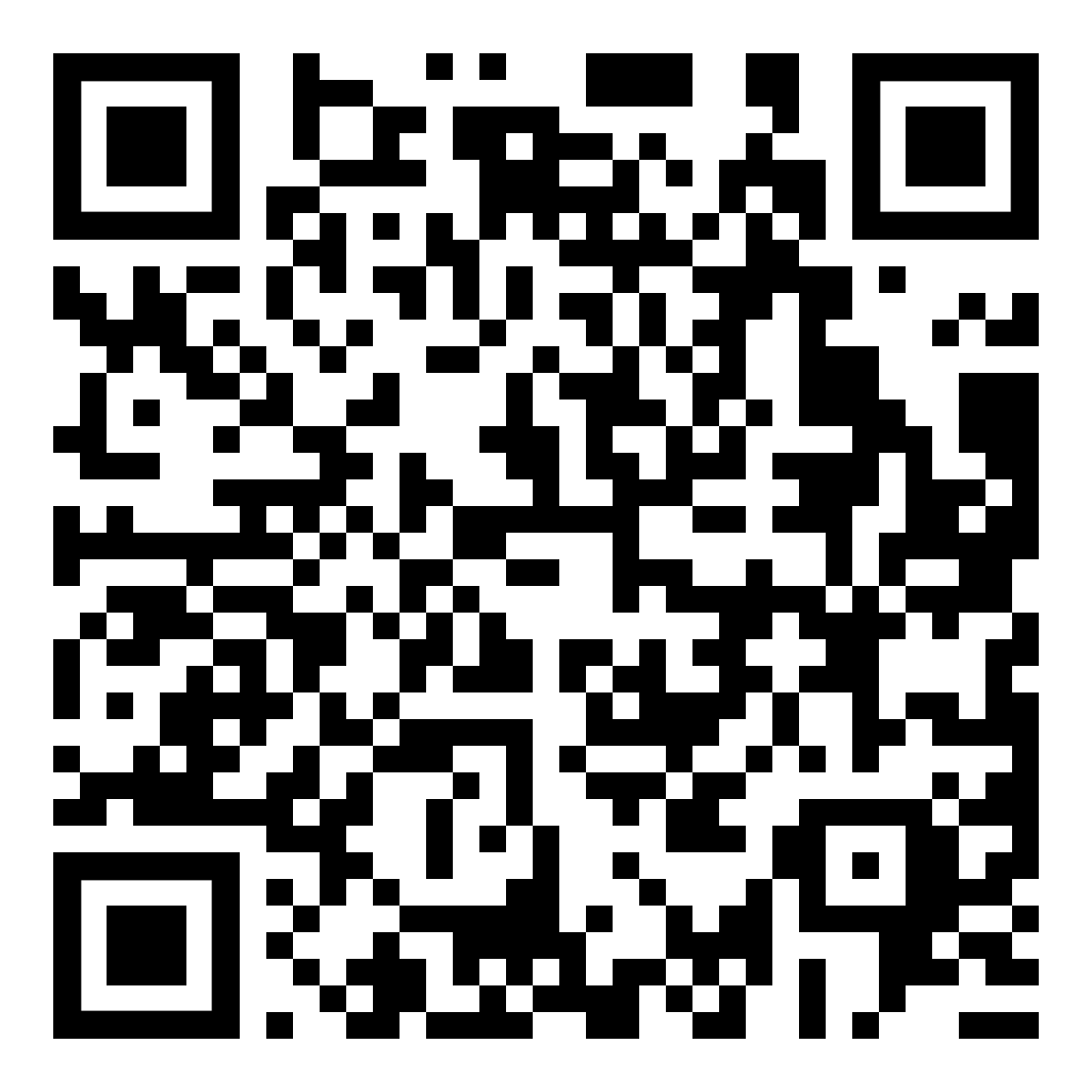 diese Seite این صفحه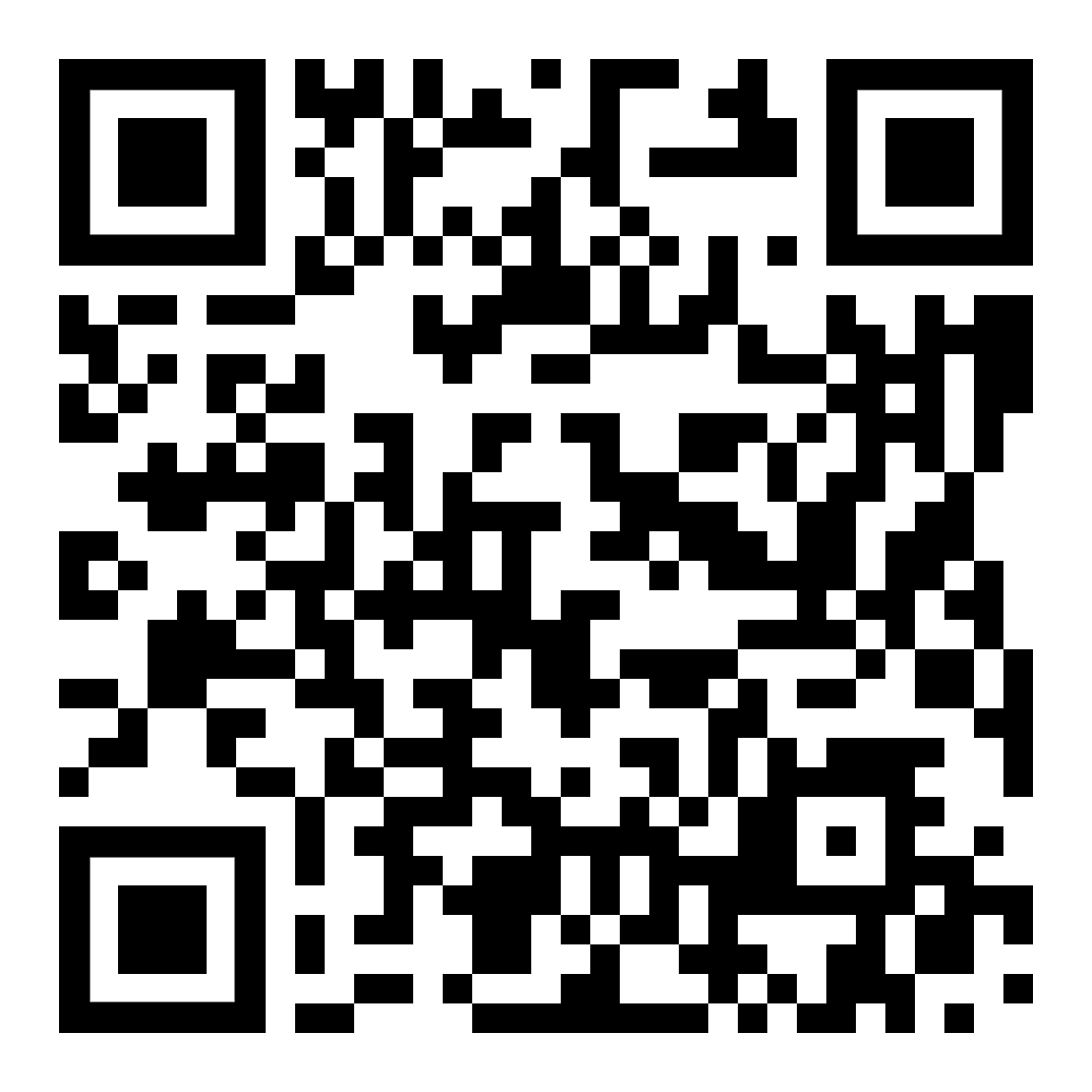 zur Textseiteإلى صفحة النص